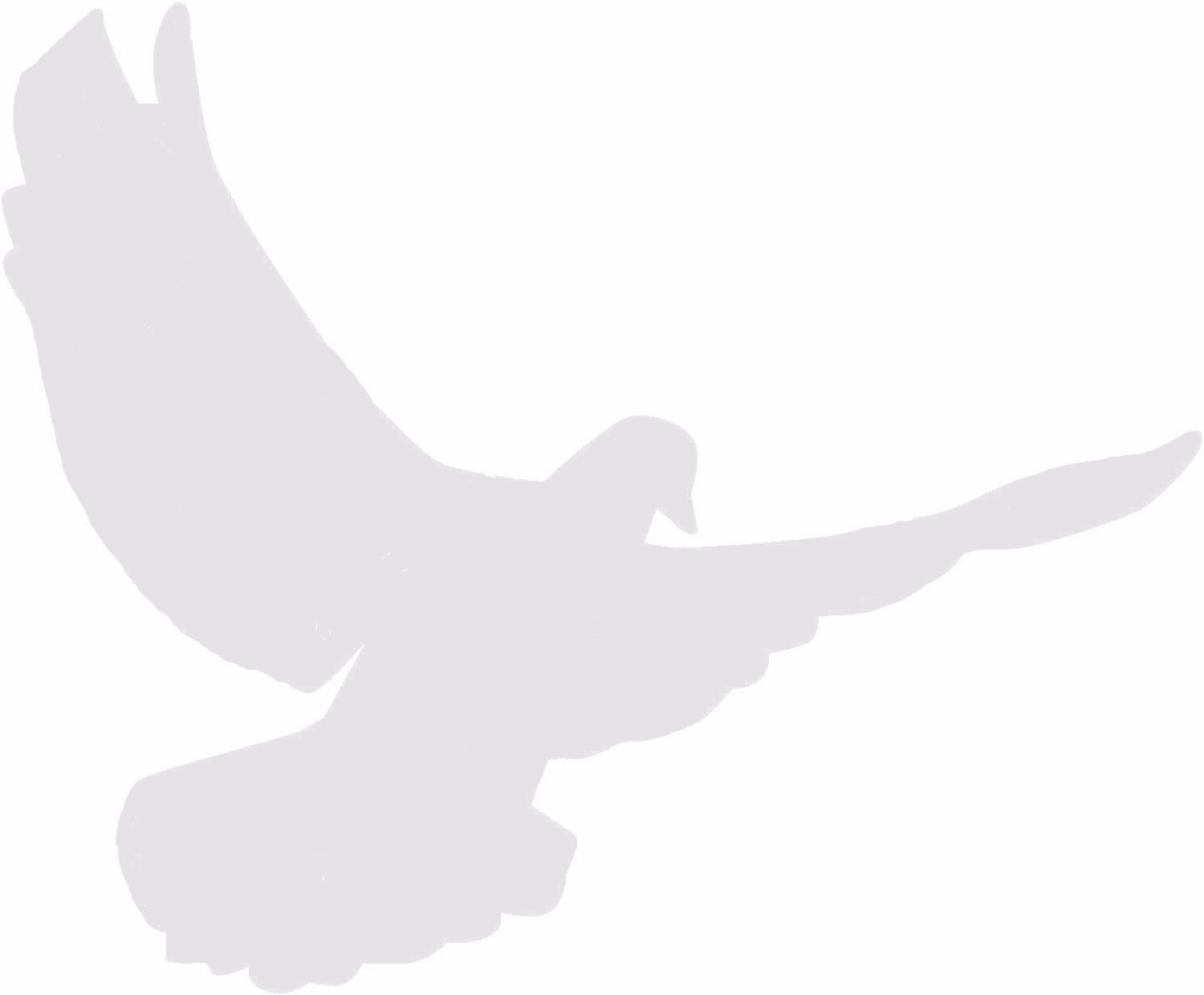 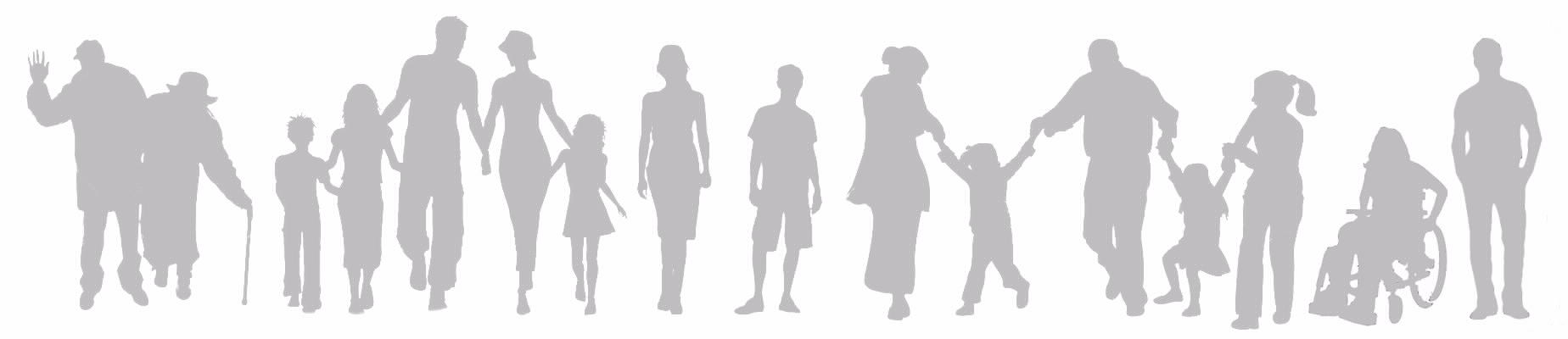 St John’s KenilworthEmployment Application FormPersonal DetailsAre you eligible to work in the UK?					YES		NOEvidence of this will be required should you be invited to interviewIf you have a disability, do you require any reasonable adjustments to be made during the recruitment process, including if you are invited to interview?	YES		NOIf yes, please provide any details belowWhere did you hear about this position? St John’s Church, KenilworthSt John’s Church is a Christian organisation.  Our Christian faith is described in our Statement of Faith, please read this before answering the following questions. If this position holds a Genuine Occupational Requirement to be a committed evangelical Christian, in accordance with Part 1 of Schedule 9 of the Equality Act 2010, answers to the following should show how you meet this requirement.Employment HistoryMost Recent Employment:Employment HistoryPlease start with the most recent and please also account for any gaps in employment.Qualifications and TrainingPlease list all relevant, formal Qualifications, including any you are currently studying towardsRole Relevant Training:Personal ProfilePlease refer to the Job Description and Person Specification when completing this section.Supporting InformationIf there is anything else which you think we need to know to assist with your application, please include it here.  Please note that we do not accept CV’s or Resumes.ReferencesPlease provide details of two people who we can contact for references.  One of which should be your current church leader, the other should be your current/most recent line manager.  Referees cannot be related to you or be writing solely in the context of friendshipWe reserve the right to contact your present/most recent employer if an offer is made and accepted.  We prefer to take up references prior to interview unless you have specifically requested otherwise below.  If there are any queries about the quality of the reference, we will discuss this with youReferee 1 - Current/Most Recent Line Manager:Can we contact this referee prior to your interview?		YES		NOReferee 2 - Church Leader:Can we contact this referee prior to your interview?		YES		NODeclarationI confirm that the information given in this application is correct and I understand that any misrepresentation or omission may render my liable to withdrawal of any job offer or dismissal if offered a position.  I am aware that St John’s Church may close this position early if sufficient applications have been received.I authorise St John’s Church, Kenilworth to use and store my data in accordance with the GDPR for recruitment and employment purposes, to be seen only by those involved in the recruitment and selection process.Full Name:Address:Address:Address:Postcode:Email Address:Phone Number:Position applied for:Position applied for:How long have you been a Christian?Do you agree with our Statement of Faith?YES		NOWhat church do you attend?How long have you attended this church?What denomination is it?How would you describe your faith?How do you feel about working within the context of our Statement of Faith?Company NameStart DateCompany AddressReason for LeavingCompany AddressNotice PeriodCompany AddressPhone NumberPosition HeldSummary of duties:Current Salary£Company NamePosition HeldStart DateEnd DateReason for leavingQualificationResultPlace of StudyYear AwardedCourse TitleCourse ProviderDateDescribe yourself, including strengths and weaknesses in relation to the Job DescriptionMotivation:  Why should we consider you for this role?Please describe how your past experiences could prepare you for this roleFull Name:Address:Address:Address:Postcode:Email Address:Mobile:Work/Other PhoneWork/Other PhoneFull Name:Address:Address:Address:Postcode:Email Address:Mobile:Work/Other PhoneWork/Other PhoneSigned:Date: